附件4：聊城大学网上办事大厅网站管理员、新媒体管理员、网评员、舆情信息员变动申请流程说明服务对象校内各单位流程概述学校各职能部门或学院需要进行网站管理员、新媒体管理员、网评员、舆情信息员人员信息变动申请的，可通过数字聊大网上办事大厅提交变动备案服务申请，实现该项业务的线上办理。办理流程1.各单位网站管理员、新媒体管理员、网评员、舆情信息员替换人填写申请表。2.单位负责人审批。3.宣传部经办人审批。流程图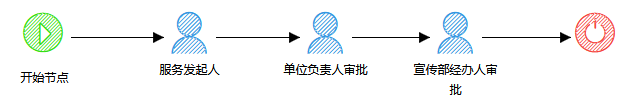 联系方式宣传部 王凯，0635-8239057制度依据1.《聊城大学舆情管理实施办法（试行）》2.《聊城大学网评员、舆情信息员管理考核办法》3.《聊城大学网站建设与管理办法》4.《聊城大学新媒体建设与管理办法》